RETRIBUCIONES DEL PERSONAL EVENTUAL EJERCICIO 2022RETRIBUCIONES (IMPORTE BRUTO ANUAL)Nº RPTGABINETE DEL PRESIDENTEGestor de ÁreaNOMBREDamaris Ferraz MartínDácil Pérez GonzálezIsrael Pérez Martín11111531240015312400253124003533540015335400250,919.27 €50,919.27 €50,919.27 €31,369.27 €31,369.27 €Gestor de ÁreaGestor de ÁreaSecretario ParticularSecretario ParticularGABINETE DEL VICEPRESIDENTEGestor de ÁreaAlejandro Sánchez CabreraLeticia Pérez González153124004Antonio Luis Hernández Riverol50,919.27 €111153124005531240065335400353354004Gestor de ÁreaDavid Sanz Delgado50,919.27 €50,919.27 €31,369.27 €31,369.27 €Gestor de ÁreaAndrés Carmona CaleroIthaisa Hernández BauteJuan José Pérez BravoSecretario ParticularSecretario ParticularGRUPOS POLÍTICOSSecretario ParticularSecretario Particular115335400553354006Marta Caty Rocha PérezGermán Brito Hernández31,369.27 €31,369.27 €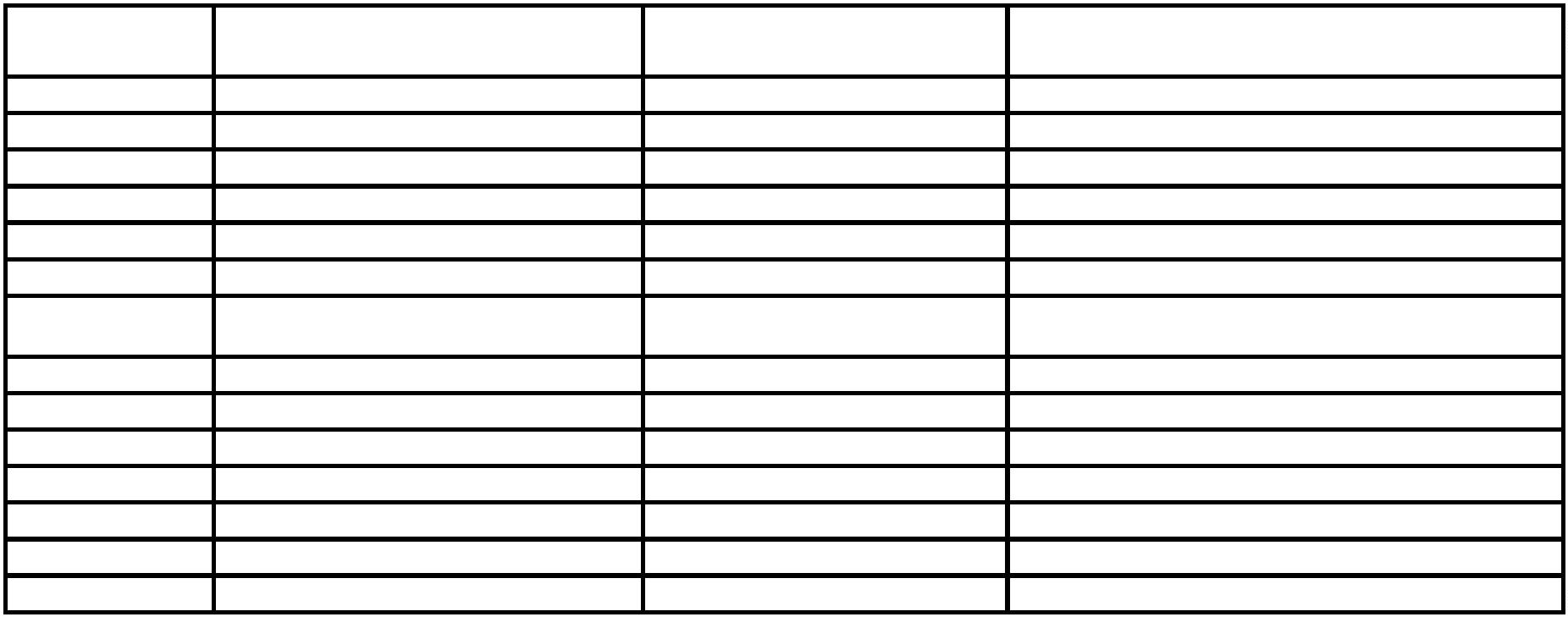 